What’s In It For You—Benefits?Annual Contribution: 3 year commitment preferredGovernment Partner ($5,000+)Logo on literatureHot Link listing recognizing partnership level published in monthly e-Newsletter with link to your website—traffic can be measured.Platinum Partner($2500)Hot Link Listing recognizing partnership level published in monthly e-NewsletterLogo with a link to your website on  Area EDC’s websiteGold Partner ($1,000)Listed in monthly e-NewsletterAll Six Partnership Levels Will Receive...Exposure on the  Area EDC’s website Partnership Page with a link to your websiteAccess to “Economic e-Notes”, a monthly e-Newsletter containing economic development issues and activities impacting the future of our community and area.Recognition as an involved and supportive partner for development of   and . Prospects view partnerships as indicators of development support and growth.Recognition as a Partner at the Annual Partner & Industry Appreciation SocialNotification of upcoming workshops, events, and training seminars to assist in partner/business development.Partnership Investment LevelsAnnual Contribution: 3 year commitment preferred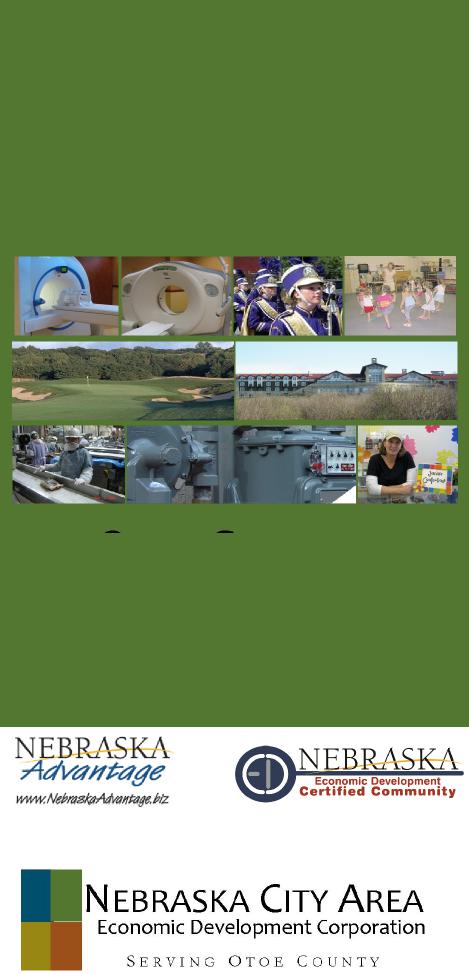 A fillable Partnership Application Form is available online at www.NebraskaCityareaedc.com or request a form by calling the Nebraska City Area EDC Office at(402) 873-4293.:  to Grow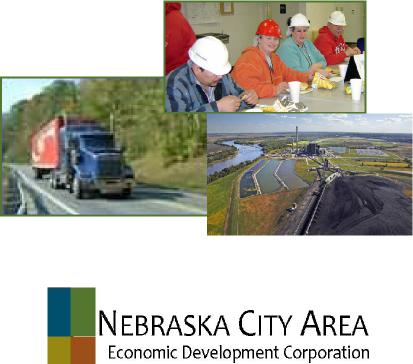 123 So. ,  
  
P: 402.873.4293 | Government Partner$5,000+Platinum Partner$2,500Gold Partner$1,000Silver Partner$ 500Bronze Partner$ 250Affiliate Partner$ 100Who We Are?Nebraska City Area Economic Development Corporation (  Area EDC) is a 501 (c) 6 not-for-profit corporation primarily dealing with the economic development needs of   and  area. StatementThe mission of our organization is to promote the attraction, creation, retention, and expansion of businesses and to enhance our quality of life in   and .Our Primary PurposeIs to provide economic development services that focus on the county’s priorities, supported by county-wide business and industry. We strive to meet these needs—by providing diverse job opportunities and increasing capital investment and growth of county-wide valuation—by focusing our efforts on industrial recruitment and retention, business development, entrepreneurship, leadership development and downtown redevelopment.Who We Are?Nebraska City Area Economic Development Corporation (  Area EDC) is a 501 (c) 6 not-for-profit corporation primarily dealing with the economic development needs of   and  area. StatementThe mission of our organization is to promote the attraction, creation, retention, and expansion of businesses and to enhance our quality of life in   and .Our Primary PurposeIs to provide economic development services that focus on the county’s priorities, supported by county-wide business and industry. We strive to meet these needs—by providing diverse job opportunities and increasing capital investment and growth of county-wide valuation—by focusing our efforts on industrial recruitment and retention, business development, entrepreneurship, leadership development and downtown redevelopment.What Is Our Role—Our Priorities?County-wide leadership in economic developmentIdentifying and promoting our county-wide opportunitiesIdentify, develop and market potential development sites in Actively assist and recruit potential employers who create quality jobs and who are best suited to the resources of Assist current business and industry with retention and expansion needsIdentify, recruit and assist entrepreneurs in the areaWork with local governmental entities on future development, land use and infrastructure needsEducate the public about the importance of economic development to the future of the areaAssist with the growth of a quality, skilled local workforceBusiness networkingCounty-wide economic statistical data and surveysProject facilitation leading to development investment and job growthWork on a regional basis to promote the resources and quality of life in Southeast Nebraska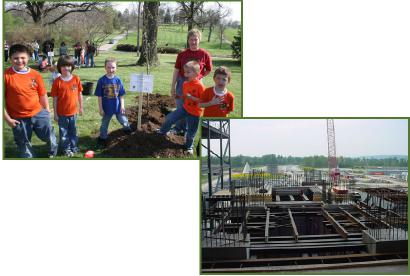 Who We Are?Nebraska City Area Economic Development Corporation (  Area EDC) is a 501 (c) 6 not-for-profit corporation primarily dealing with the economic development needs of   and  area. StatementThe mission of our organization is to promote the attraction, creation, retention, and expansion of businesses and to enhance our quality of life in   and .Our Primary PurposeIs to provide economic development services that focus on the county’s priorities, supported by county-wide business and industry. We strive to meet these needs—by providing diverse job opportunities and increasing capital investment and growth of county-wide valuation—by focusing our efforts on industrial recruitment and retention, business development, entrepreneurship, leadership development and downtown redevelopment.Who We Are?Nebraska City Area Economic Development Corporation (  Area EDC) is a 501 (c) 6 not-for-profit corporation primarily dealing with the economic development needs of   and  area. StatementThe mission of our organization is to promote the attraction, creation, retention, and expansion of businesses and to enhance our quality of life in   and .Our Primary PurposeIs to provide economic development services that focus on the county’s priorities, supported by county-wide business and industry. We strive to meet these needs—by providing diverse job opportunities and increasing capital investment and growth of county-wide valuation—by focusing our efforts on industrial recruitment and retention, business development, entrepreneurship, leadership development and downtown redevelopment.What Is Our Role—Our Priorities?County-wide leadership in economic developmentIdentifying and promoting our county-wide opportunitiesIdentify, develop and market potential development sites in Actively assist and recruit potential employers who create quality jobs and who are best suited to the resources of Assist current business and industry with retention and expansion needsIdentify, recruit and assist entrepreneurs in the areaWork with local governmental entities on future development, land use and infrastructure needsEducate the public about the importance of economic development to the future of the areaAssist with the growth of a quality, skilled local workforceBusiness networkingCounty-wide economic statistical data and surveysProject facilitation leading to development investment and job growthWork on a regional basis to promote the resources and quality of life in Southeast NebraskaWho Should Become A Partner?AgricultureComputer TechnologyConstructionEducationEnergyEngineering & Architecture FirmsFinance & InsuranceIndividuals interested in Economic DevelopmentLocal GovernmentManufacturingNon-profit OrganizationsProfessionalProperty & Real EstateRetailTransportationTourism & HospitalityWho Should Become A Partner?AgricultureComputer TechnologyConstructionEducationEnergyEngineering & Architecture FirmsFinance & InsuranceIndividuals interested in Economic DevelopmentLocal GovernmentManufacturingNon-profit OrganizationsProfessionalProperty & Real EstateRetailTransportationTourism & Hospitality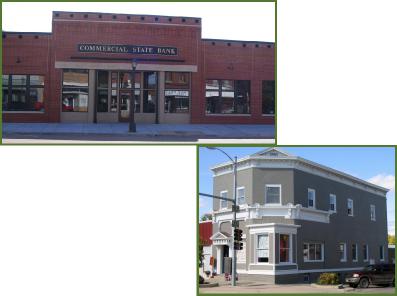 What Is Our Role—Our Priorities?County-wide leadership in economic developmentIdentifying and promoting our county-wide opportunitiesIdentify, develop and market potential development sites in Actively assist and recruit potential employers who create quality jobs and who are best suited to the resources of Assist current business and industry with retention and expansion needsIdentify, recruit and assist entrepreneurs in the areaWork with local governmental entities on future development, land use and infrastructure needsEducate the public about the importance of economic development to the future of the areaAssist with the growth of a quality, skilled local workforceBusiness networkingCounty-wide economic statistical data and surveysProject facilitation leading to development investment and job growthWork on a regional basis to promote the resources and quality of life in Southeast NebraskaWho Should Become A Partner?AgricultureComputer TechnologyConstructionEducationEnergyEngineering & Architecture FirmsFinance & InsuranceIndividuals interested in Economic DevelopmentLocal GovernmentManufacturingNon-profit OrganizationsProfessionalProperty & Real EstateRetailTransportationTourism & HospitalityWho Should Become A Partner?AgricultureComputer TechnologyConstructionEducationEnergyEngineering & Architecture FirmsFinance & InsuranceIndividuals interested in Economic DevelopmentLocal GovernmentManufacturingNon-profit OrganizationsProfessionalProperty & Real EstateRetailTransportationTourism & HospitalityWhat Is Our Role—Our Priorities?County-wide leadership in economic developmentIdentifying and promoting our county-wide opportunitiesIdentify, develop and market potential development sites in Actively assist and recruit potential employers who create quality jobs and who are best suited to the resources of Assist current business and industry with retention and expansion needsIdentify, recruit and assist entrepreneurs in the areaWork with local governmental entities on future development, land use and infrastructure needsEducate the public about the importance of economic development to the future of the areaAssist with the growth of a quality, skilled local workforceBusiness networkingCounty-wide economic statistical data and surveysProject facilitation leading to development investment and job growthWork on a regional basis to promote the resources and quality of life in Southeast Nebraska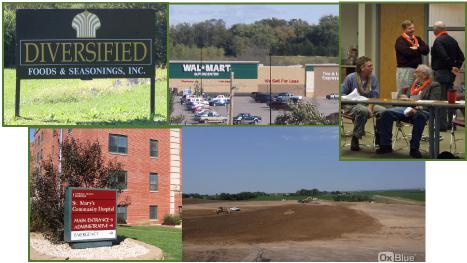 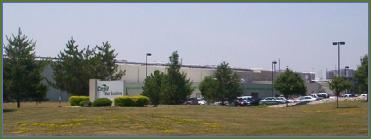 